PENGARUH BUDAYA KERJA TERHADAP KINERJA KARYAWAN PT ANGKASA PURA SOLUSI KUALANAMUSKRIPSIOleh :RINA NOVILIANPM.173114029FAKULTAS EKONOMIPROGRAM STUDI MANAJEMENUNIVERSITAS MUSLIM NUSANTARA AL WASHLIYAHMEDAN2021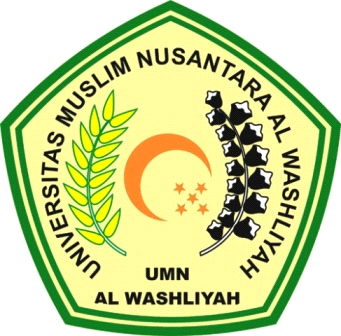 